《FASTENER檢測技術聯誼會》主題：扣件業檢驗與測試暨抽樣技術實務分享說明會邀請函目的：檢驗與抽樣看似簡單，但業界幾乎都誤解或錯用，知其然不知其所以然，雖有各種〝抽樣計劃表〞，但該驗未驗、該省未省、誤用者時有所聞，結果是品質不見改善，公司投入許多資源（人員＋設備），客戶感覺卻沒有變好，這都是沒有正確檢驗測試與抽樣觀念和方法導致。工廠受限於時間與人力，不可能全數檢驗，若為破壞性檢驗，更非採用抽樣檢驗方式不可。本課程提供從事品管工作人員深入了解如何建立可靠的檢驗與測試制度、如何實施最適抽樣檢驗及運用不同的抽樣計畫來確保品質，以保證扣件業者可以最經濟有效的方法生產符合客戶所需品質之產品。本課程安排具ISO 9001 &IATF 16949輔導30家企業以上經驗之專家分享，供與會人員相互交流，敬請把握機會。◆課程大綱：檢驗與測試制度之規劃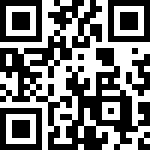 抽樣檢驗基本觀念抽樣計劃的種類與型式計數值與計量值抽樣檢驗之介紹與運用如何訂定允收水準（AQL值）及配套措施案例練習及檢討意見交流參加對象：建議扣件業管理代表、業務、生產、研發、品保等各級主管與執行人員參加時間：112年7月14日(星期五)下午13:50-17:00地點：金屬工業研究發展中心 傳產加值園區Q317會議室 高雄市楠梓區朝仁路55號本活動採實體及遠端視訊方式同步進行，連結如右: https://reurl.cc/zYDZ6y活動內容：扣件業檢驗與測試暨抽樣技術實務分享說明 會員間互動，合作與經驗交流◆講師簡介: 戴佑政 先生1.金屬工業研究發展中心 (82.04.01～107.12.31)2.三環國際顧問有限公司(108.1.1～迄今)◆專業領域：品質管理系統(ISO 9001、IATF 16949…)、環境管理系統ISO 14001、SA8000社會責任等管理制度輔導、ISO 9001品質管理、ISO 14001環境管理系統稽核員、IATF 16949五大核心工具(APQP&CP、PPAP、FMEA、MSA、SPC)、持續改善技術、企業策略規劃、經營計畫撰擬、績效提升技術等輔導、智慧製造、數位轉型方案整體規劃、溫室氣體盤查與政府研發補助計畫申請輔導。20年以上資深顧問師，實際輔導上市櫃公司 (如中鋼、春雨、唐榮不銹鋼、海光、中鋼構、世德等) 和數十家企業，診斷及稽核100家企業以上經驗。邀請單位:經濟部標準檢驗局 台灣螺絲工業同業公會聯絡人：金屬工業研究發展中心 驗證組 李建興/林雪娥     :07-3517161轉6468/6462網路報名：https://www.mirdc.org.tw/ProseminarView.aspx?Cond=11421                                      回  函      本人等將準時出席(112.07.14下午13:50～17:00)報名後請務必準時參加  公司名稱：                                      □視訊(請留Email)  □現場  參加人員/職稱：                                       :                     FAX:                   上述個人資料本中心僅作為訓練相關服務使用，絕不另作其他用途。特此聲明！  請利用本回函於7月10日前 傳真回金屬中心 驗證組，謝謝！！FAX:07-3523096            :07-3517161轉 6461  鮑羿蓁小姐【報名後，因故無法加時請務必事先告知，以方便作業】※